Doplň tabulku.


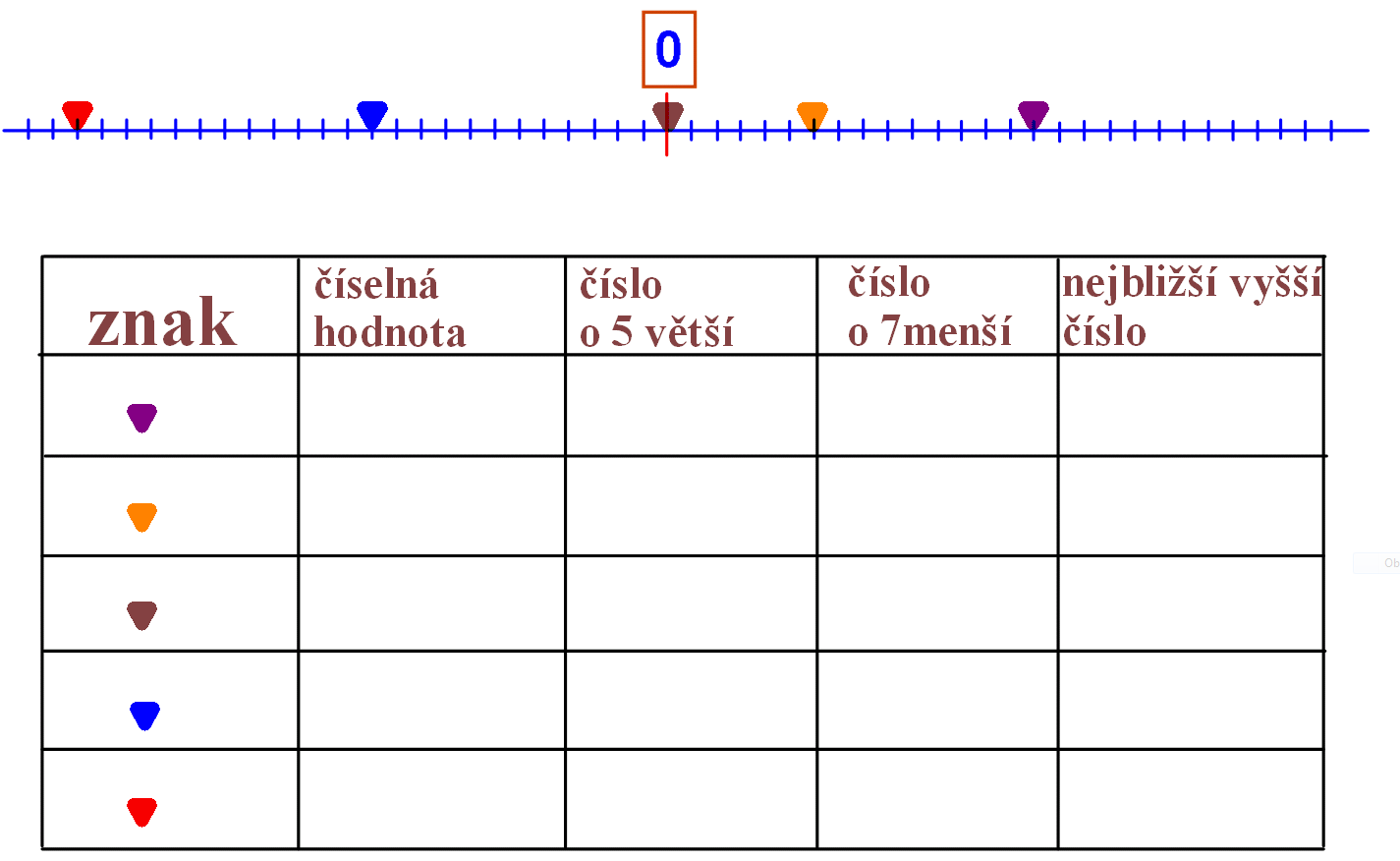 Doplň početní pyramidy. Čísla sčítáme.


 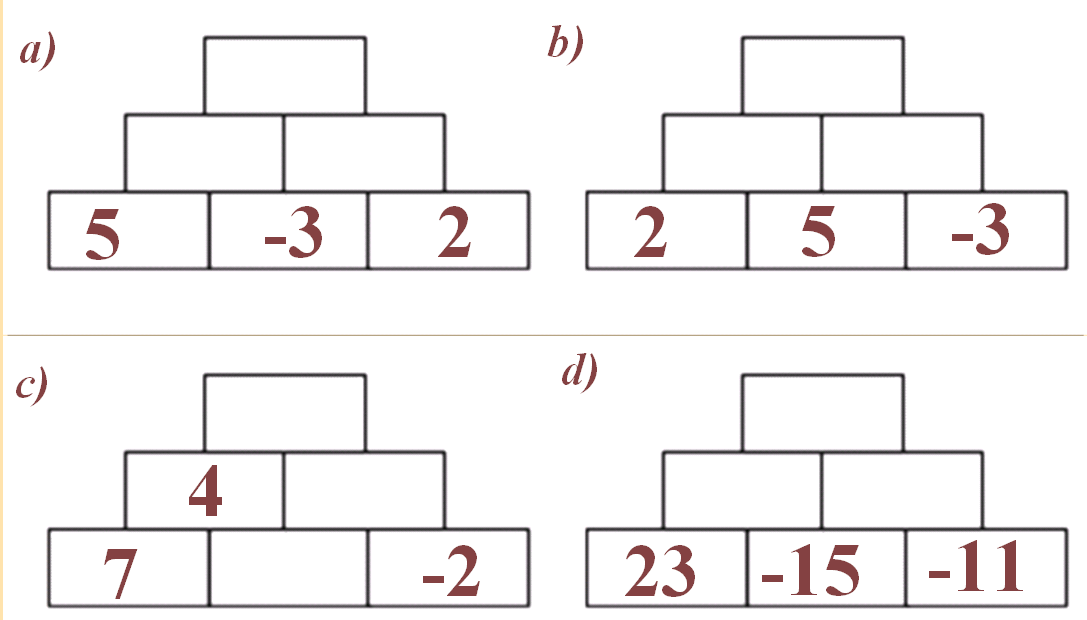 Počítej.Pracovní list A1)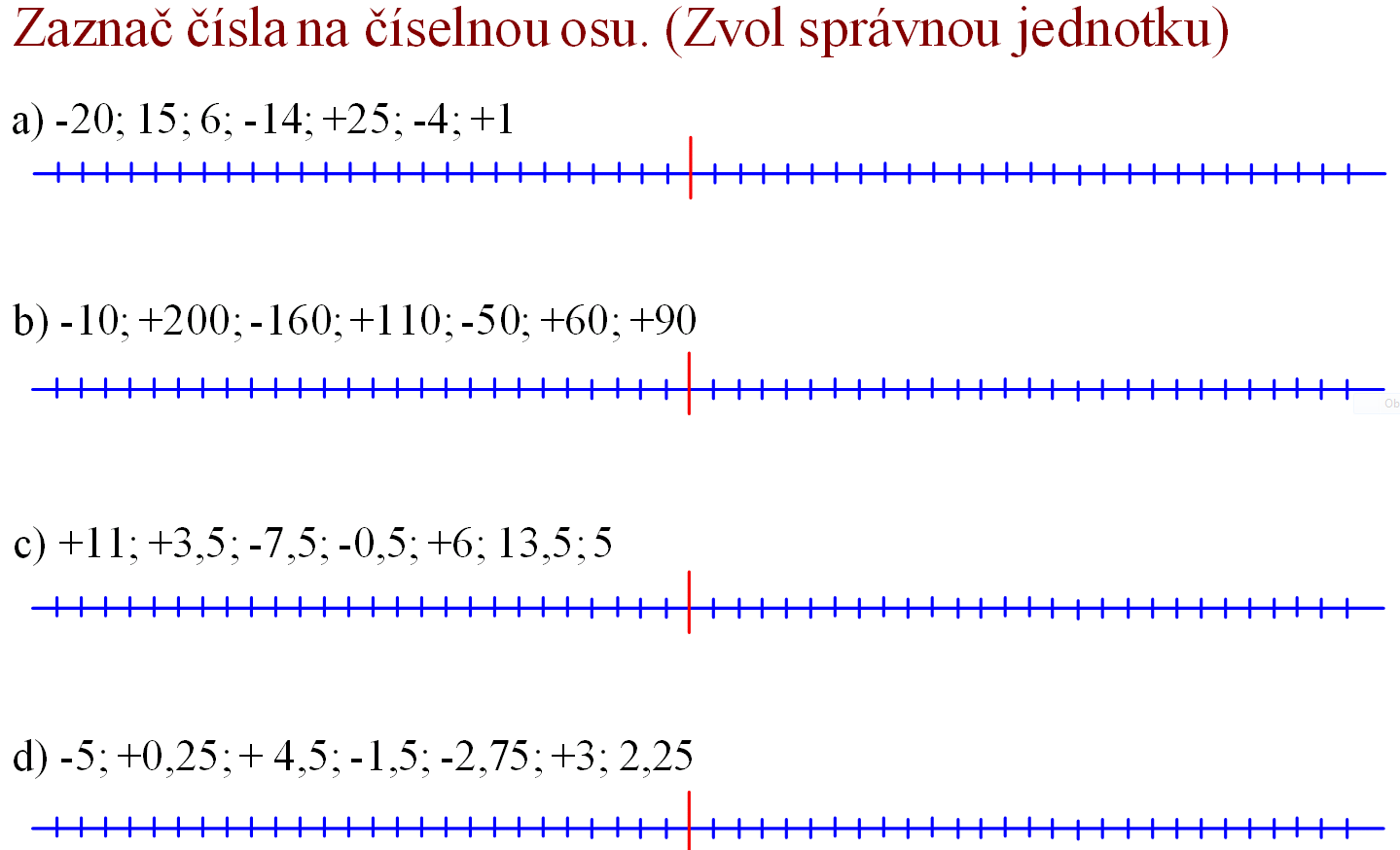 	2) Přichystej další úkol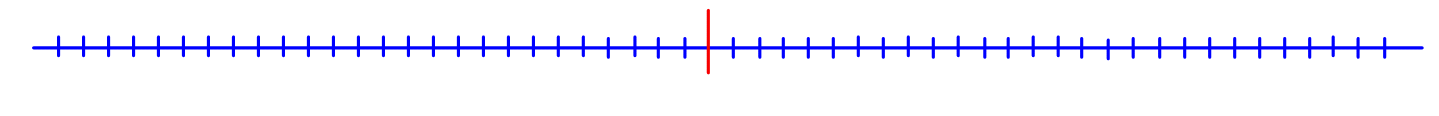 3) 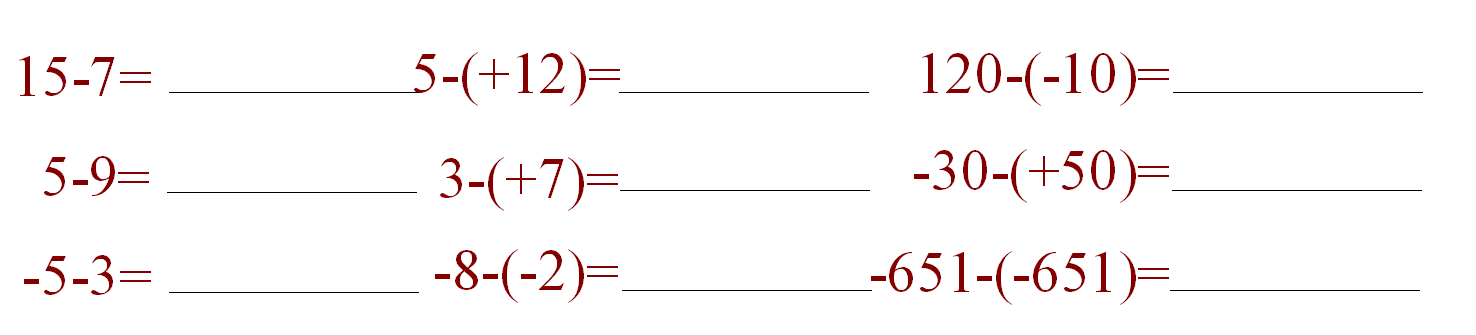 5-8=5-12+14=-9+(-8+16)=14-17=-5+7-3=-25-(8-30)=15-8=9-(4+8)=18-24+(9-6)=-4+11=1+(24-18)=35-(19+17)=6-7=(8-10)+9=(-7+11)+(1-6)=-7+4=-9+18+(3-5)=-125-(35-180)=